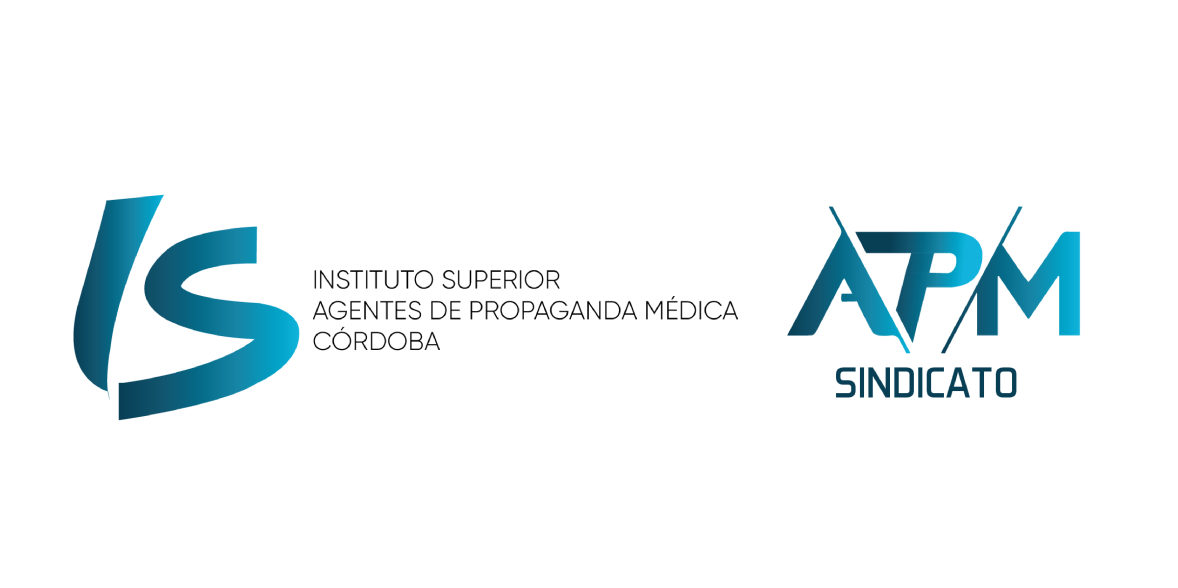 CARRERA: Tecnicatura Superior AGENTES DE PROPAGANDA MEDICA.CURSO: PRIMER AÑO   - Ciclo: 2020ASIGNATURA: ANATOMIA Y FISIOLOGIA HUMANA I Docente Titular: Prof. Dra. Susana N. Biasutto   PROGRAMA: OBJETIVOS GENERALES:Que el alumno alcance conocimientos básicos de la anatomía y fisiología humana.Que el carácter y la profundidad de los mismos sean acordes con las necesidades de un APM.Que los estudiantes puedan correlacionar estos conocimientos entre sí e integrarlos con las otras asignaturas, así también como aplicarlos al trabajo final.Que comprendan su integración en la práctica profesional.2.  CONTENIDOS CONCEPTUALES:UNIDAD 1. –   EL HOMBRE Y LA UNIDAD BÁSICA DE VIDAEl hombre como unidad bio-psico-social. Distintas modalidades para el estudio de la estructura biológica del hombre. La anatomía y la fisiología como conocimientos básicos. Segmentos del cuerpo humano, planos y orientación del cuerpo en el espacio.Célula: concepto, estructura básica, función, mecanismos de difusión a través de membranas, receptores y conceptos básicos de metabolismo celular.UNIDAD 2. –  OSTEOLOGIA. Concepto de hueso; huesos cortos, largos y anchos. Columna vertebral: segmentos, número de vértebras totales y por segmentos, elementos constitutivos de las vértebras, elementos distintivos de cada región, atlas, axis, sacro y coxis. Huesos del cráneo y de la cara; ubicación general, forma y partes de cada hueso, y principales accidentes óseos. Formación y estructura de las fosas nasales, orbitarias y palatinas. Huesos del miembro superior: clavícula, omóplato, húmero, cúbito, radio y huesos de la mano. Morfología general, partes, accidentes más importantes. Huesos del miembro inferior: coxal, fémur, tibia, peroné y huesos del pie. Descripción general y accidentes más importantes. Huesos del tórax: costillas y esternón; morfología general. Conformación de la pelvis. UNIDAD 3. –   ARTROLOGIA. Concepto de articulaciones: Elementos constitutivos de una articulación, clasificación de articulaciones, movimientos que pueden desarrollar. Estructura general y movimientos de las articulaciones témporo-maxilar, de hombro, codo, muñeca, cadera, rodilla y garganta del pie.UNIDAD 4. -  MIOLOGIA. Concepto general de músculos; tendones, aponeurosis, inserciones, contracción muscular, irrigación, inervación, planos musculares; relación de los músculos con las estructuras vecinas. Identificación y función de los principales músculos de cada región.UNIDAD 5. – ANGIOLOGIA. Sangre: concepto general y constitución. Plasma y elementos formes. Fórmulas absoluta y relativa. Función de los componentes de la sangre. Concepto de hemoglobina. Linfa: concepto, constitución y función. Bazo: estructura y función.UNIDAD 6. – SISTEMA CIRCULATORIO.  Estructura General: Corazón, arterias, venas y linfáticos. Circulación mayor y menor. Concepto  de hematosis. Concepto de intercambio de sustancias a nivel de los tejidos. Función de cada componente del aparato circulatorio.UNIDAD 7. –  CORAZON.Morfología general; cavidades, orificios, válvulas, vasos que llegan y salen de él. Irrigación e inervación. Fisiología del corazón. Propiedades cardíacas. Sistema cardio-vector o de mando del corazón.UNIDAD 8. –  ARTERIAS Y VENASDistribución de los grandes troncos arteriales. Ubicación de las arterias más importantes; Arterias pulmonar, aorta, tronco arterial braquiocefálico, carótidas primitivas, internas y externas, arterias subclavias, axilar, humeral, cubital, radial y arcos palmares; ramas de la Aorta; arterias ilíacas primitivas, interna y externa, femoral, poplítea, tibial anterior, tronco tibioperoneo y pedia. Venas pulmonares. Venas cava superior e inferior y sus afluentes. Venas coronarias. Sistema de la vena porta. Venas profundas y  superficiales de los miembros superiores e inferiores. Ganglios y conductos linfáticos: ganglios superficiales y profundos. Conductos colectores linfáticos. UNIDAD 9. –  APARATO RESPIRATORIO. Fosas nasales: Constitución ósea, orificios, mucosa  pituitaria. Faringe: límites extensión, partes, relaciones más importantes. Laringe: constitución, ubicación, disposición y relación de los cartílagos, membranas y músculos, cuerdas vocales verdaderas y falsas; concepto de glotis. Tráquea: constitución y ubicación. Bronquios: ubicación, división bronquial. Pulmones: Forma, ubicación, relaciones más importantes, segmentación pulmonar, hilio, pedículo. Circulación funcional y nutricia. Mediastino: concepto, límites, división y contenido.UNIDAD 10. –  APARATO DIGESTIVO. Boca: paredes y contenido. Faringe -   Esófago: límites, dimensiones, ubicación, segmentos, estrecheces normales y principales realciones. Función. Esfínter esofágico inferior (concepto). Estómago: forma, ubicación, límites, porciones y relaciones. Concepto básico de la fisiología gástrica. Duodeno: extensión, localización, porciones y relaciones más importantes. Yeyuno-ileon: límites,  extensión, ubicación y función. Colon: límites, porciones, ubicación y función. Apéndice cecal. Recto: límites y ubicación.Glándulas salivales: número, ubicación, función. Parótida (dimensiones, relaciones más importantes, conducto excretor).Hígado: ubicación, forma, función, segmentación hepática. Irrigación hepática. Hilio y pedículo alto y bajo. Vía biliar: principal y accesoria. Función biliar. Formación de la vena porta, recorrido, distribución y función.Páncreas: forma, ubicación, porciones, relaciones más importantes, conductos excretores, función endócrina y exócrina.UNIDAD 11. –  APARATO URINARIO. Riñones: forma, tamaño, localización, constitución interna y externa, irrigación, mecanismo de la función renal. Vía excretora: cálices menores y mayores, pelvis renal (límites, ubicación y relaciones más importantes), uréter (límites, recorrido, relaciones). Vejiga: ubicación, relaciones, función, trígono vesical. Uretra: dimensiones, límites, orificios. UNIDAD 12. –   APARATO GENITAL FEMENINO. Ovarios: localización, forma, tamaño, función. Secreción endocrina y exócrina. Utero: partes, ubicación, función y cambios en la gestación. Vagina: forma y ubicación y relaciones. Vulva:  Características y orificios.UNIDAD 13. –  APARATO GENICAL MASCULINO. Testículo: forma, tamaño, ubicación, constitución, función endocrina y exócrina. Bolsas testiculares.  Epidídimo: constitución y localización. Conducto deferente: límites, ubicación, porciones y recorrido. Vesículas seminales. Próstata: forma, ubicación, relaciones y función.  Uretra: porciones de la uretra masculina, relaciones y glándulas.UNIDAD 14. –  NEUROLOGIA. Neurona: concepto, constitución y fisiología básica neuronal. Concepto de Sistema nervioso central.y periférico. Concepto de sustancias gris y blanca. Sinapsis. Mecanismo de transmisión del impulso nervioso. Neurotransmisores.UNIDAD 15. –  ORGANOS DE LOS SENTIDOS. Ojo, oído, nariz, lengua, piel. Estructura básica.   Fisiología sensorial.3. METODOLOGIA:Las clases se dictarán en forma expositiva por parte del docente a cargo, con recursos didácticos acorde al temario y procurando la participación activa de los estudiantes.4. EVALUACION:Se ajustará a lo determinado por el Plan de Estudio.  Se evaluarán conceptos básicos de la morfología y fisiología humana.BIBLIOGRAFIA RECOMENDADA:ANATOMÍA Y FISIOLOGÍA HUMANA. Dos Santos Lara, J. A.ANATOMÍA Y FISIOLOGÍA DEL SISTEMA NERVIOSO. Dos Santos Lara, J. A.ANATOMÍA HUMANA. Latarjet y Ruiz-Liard. Ed. PanamericanaANATOMÍA HUMANA. Lippert. Ed. MarbanANATOMÍA HUMANA. B. Pansky. Ed. McGraw HillLos sitios web recomendados, se informarán a los alumnos oportunamente.Docente a cargo:                                                              Prof.  Dra. Susana N. Biasutto